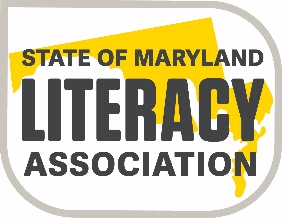 State of Maryland Literacy Association Joseph J. Fox, Jr. Member Memorial Scholarship/GrantThe Joseph J. Fox, Jr. Member Memorial Scholarship/Grant will be awarded to members in good standing in a local reading chapter. Recipients of this scholarship/grant must meet the specific criteria for the scholarship/grant and be promoting literacy in the state of Maryland.  Each scholarship/grant is awarded for up to $1,000.00.  Selected recipients will receive the scholarship/grant funding at a SoMLA state chapter meeting.  All applications must be submitted to the SoMLA Scholarship/Grant Committee Chairperson and be postmarked by June 1, 2021. Don BaileyScholarship Committee Chairperson 1509 Augusta WayCrofton, Maryland 21114Winning applicants will be notified by mail.    